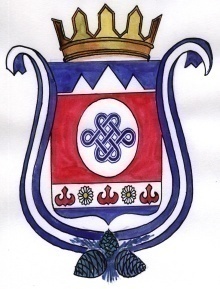    РЕШЕНИЕ                                                                                 ЧЕЧИМ 29 декабря 2021 года                   с. Камлак                               № 22/2                     Об утверждении перечня должностных лиц, уполномоченных составлять протоколы об административных правонарушениях на территории муниципального образования Камлакское сельское поселениеВ соответствии с п. 1 ч.1, ч. 3 ст. 51 Закона Республики Алтай N 69-РЗ от 10.11.2015 г. "Об административных правонарушениях в Республике Алтай" (с изменениями от 03.10.2018г. № 52-РЗ), ч. 2 ст. 2 Закона Республики Алтай от 03.11.2010 г. № 57- РЗ «О наделении органов местного самоуправления в Республике Алтай отдельными  государственными полномочиями Республики Алтай в области законодательства об административных правонарушениях» (с изменениями, внесенными ГСЭК РА 17.11.2021 г.),    сельский Совет депутатов МО Камлакское сельское поселение, РЕШИЛ:1. Утвердить прилагаемый перечень должностных лиц, уполномоченных составлять протоколы об административных правонарушениях на территории муниципального образования Камлакское сельское поселение.2. Должностным лицам сельской администрации МО Камлакское сельское поселение, указанным в перечне, при составлении в пределах своей компетенции протоколов об административных правонарушениях обеспечить их соответствие нормам Кодекса РФ об административных правонарушениях и своевременное направление составленных ими протоколов в органы, уполномоченные рассматривать дела об административных правонарушениях.3. Настоящее решение вступает в силу со дня его обнародования в соответствии с п.7 ст. 48 Устава муниципального образования Камлакское сельское поселение.4.  Контроль за исполнением настоящего решения оставляю за собой.Глава МО Камлакское сельское поселение: ________________ С.В. СоколовПриложение 1к Решению сессии сельского Совета депутатов МО Камлакское сельское поселениеN 22/2 от 29 декабря 2021 г.Переченьдолжностных лиц сельской администрации МО Камлакское сельское поселение, уполномоченных составлять протоколыоб административных правонарушениях на территории муниципального образования Камлакское сельское поселениеГлава МО Камлакское сельское поселение, специалист 1-го разряда сельской администрации МО Камлакское сельское поселение:- протоколы об административных правонарушениях, предусмотренных статьями 3, 4, 6, 7, ч.1 ст. 8, 9, 10, 11, 11.1, 12, 18, 19, 20, 21, 22, 23, 24, 25, 26, 27, 29, 30, 31, 32, 37, 38, 39, 45, 50 Закона Республики Алтай N 69-РЗ от 10.11.2015 г. "Об административных правонарушениях в Республике Алтай" (с изменениями от 03.10.2018г. № 52-РЗ)